.Start dancing on lyricsFour Polka Steps In A ¾ BoxVaudeville Right And Left, ¾ Turn, Polka StepRock Step, Coaster Step, Rock Step, Coaster Steparm: 	sweep right arm across in front as if presenting something to the rightarm: 	sweep left arm across in front as if presenting something to the leftRock Step, Polka ½ Turn, Step, ¼ Turn, Together, 2 ClapsRepeatNew Line Dancers could floor split with Little PolkaSing a New Song, Dance a New Dance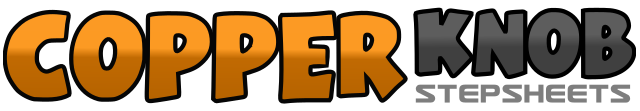 .......Count:32Wall:4Level:Improver.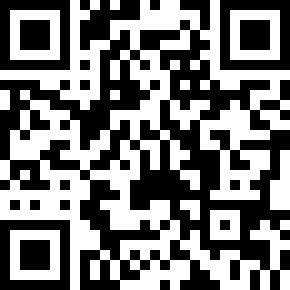 Choreographer:Jo Thompson Szymanski (USA) - December 2008Jo Thompson Szymanski (USA) - December 2008Jo Thompson Szymanski (USA) - December 2008Jo Thompson Szymanski (USA) - December 2008Jo Thompson Szymanski (USA) - December 2008.Music:Sing A New Song, Dance A New Dance - Scooter Lee : (CD: Home To Louisiana)Sing A New Song, Dance A New Dance - Scooter Lee : (CD: Home To Louisiana)Sing A New Song, Dance A New Dance - Scooter Lee : (CD: Home To Louisiana)Sing A New Song, Dance A New Dance - Scooter Lee : (CD: Home To Louisiana)Sing A New Song, Dance A New Dance - Scooter Lee : (CD: Home To Louisiana)........1&2Step right to side, step left together, step right to side&Turn ¼ left and lift left knee up slightly3&4Step left to side, step right together, step left to side&Turn ¼ left and lift right knee up slightly5&6Step right to side, step left together, step right to side&Turn ¼ left and lift left knee up slightly7&8Step left to side, step right together, step left to side1&2Touch right heel diagonally forward, step right back, cross left over right&3&4Step right to side, touch left heel diagonally forward, step left back, cross right over left5-6Turn ¼ right and step left back, turn ½ right and step right forward7&8Step left forward, step right together, step left forward1-2Rock right forward, recover to left3&4Step right back, step left together, step right forward5-6Rock left forward, recover to right7&8Step left back, step right together, step left forward1-2Rock right forward, recover to left3&4Turn ¼ right and step right to side, step left together, turn ¼ right and step right forward5-6Step left forward, turn ¼ right (weight to right)7&8Step left together, clap twice (&8)